Фоторабота  участника фотоконкурса из Владимирской области Фотографы со стажем и начинающие, эта информация для Вас. Фотоконкурс «Страна в объективе» в самом разгаре. Творческое состязание объявлено Росстатом  30 июня 2020 года и проходит по всей стране. Рассказать о своем мире, поделиться личным восприятием окружающего - что может быть созвучнее нашему менталитету и современному образу жизни!Владимирские статистики отлично знают, каким богатым творческим потенциалом обладают земляки! Зайдешь ли в соцсети или на сайты СМИ, посетишь ли выставку или заглянешь в смартфоны друзей – повсюду море фотографий, и каких!  Многие, наверняка, уже были участниками каких-либо фотоконкурсов, и знают насколько это увлекательно!Фотоконкурс  своим содержанием привлекает внимание к новой переписи населения, которая состоится в апреле 2021 года. Подобный конкурс был проведен и в рамках ВПН -2010г.  Статистики 33 региона помнят, как активно  в нем участвовали  местные жители.  Правда, тогда птица удачи пролетела мимо. Но эта дива так переменчива, и шанс есть у каждого!НоминацииПришло время действовать. В настоящий момент и до 30 сентября идет прием фоторабот. Принять участие в творческом проекте сможет любой желающий старше 18 лет.Номинаций три:-"Храним традиции" - о национальных традициях;-"Семейный альбом" - о нескольких поколениях своих близких;-"Покажи страну ВиПиНу" - о достопримечательностях родного края.Победителя ждет 25 тыс. рублей, обладателя второго места - 15 тыс., третьего - 10 тыс. рублей. Обладатель Гран-при получит 50 тысяч рублей. Алгоритм действийСмело публикуйте свои работы в Instagram, отмечайте активной ссылкой @strana2020 и хештегом #фотоконкурс_перепись. Далее зарегистрируйтесь на официальной странице  ВПН, заполните форму участника и укажите ссылку на свою работу. Подробности на главном сайте переписи:  https://www.strana2020.ru/contest/photo/about.phpМноголикая РоссияВиртуальная экспозиция фоторабот ежедневно пополняется. Эта  восхитительная палитра из разных уголков России не может не завораживать. Заходите, знакомьтесь:https://www.strana2020.ru/contest/photo/works/?PAGEN_1=9Пока среди них нашу область представляет только одна работа в номинации "Храним традиции" от сотрудника Юрьев-Польского Историко-Архитектурного и Художественного музея (фото в начале пресс-релиза).Ничего не теряем, только приобретаемДрузья, давайте участвовать! Владимирская область уникальна. Разве мало у нас красивых достопримечательностей и дорогих местечек, нарядных праздников и прекрасных приключений с родными и близкими!Сотрудники Владимирстата, да и все жители области,  будем обязательно болеть за «своих»! Пожелаем им  вдохновения и  удачи! А еще  статистики   непременно расскажут об этом  на своих интернет - ресурсах и поделятся информацией в СМИ. Конкурс продлится до 30 сентября 2020 года. Результаты будут опубликованы на сайте ВПН-2020 и на официальных страницах в социальных сетях не позднее 15 октября 2020 года.Солдатова Наталья Михайловна,  специалист  Владимирстата по взаимодействию  со СМИтел. +7(4922) 773041, 773042 доб. 0402,моб. +7 9307408865 mailto:  P33_nsoldatova@gks.ruhttps://vladimirstat.gks.ruВладимирстат в социальных сетях: https://www.facebook.com/profile.php?id=100032943192933https://vk.com/public176417789  https://ok.ru/profile/592707677206https://www.instagram.com/vladimirstat33/?hl=ruПри использовании материалов Территориального органа Федеральной службы государственной статистики по  Владимирской  области в официальных, учебных или научных документах, а также в средствах массовой информации ссылка на источник обязательна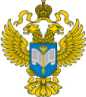 ТЕРРИТОРИАЛЬНЫЙ ОРГАН ФЕДЕРАЛЬНОЙ СЛУЖБЫ ГОСУДАРСТВЕННОЙ СТАТИСТИКИ ПО ВЛАДИМИРСКОЙ ОБЛАСТИМарта       11  19 августа 2020г.                                                                          Пресс-релизФотоконкурс в самом разгаре: шанс есть у каждого!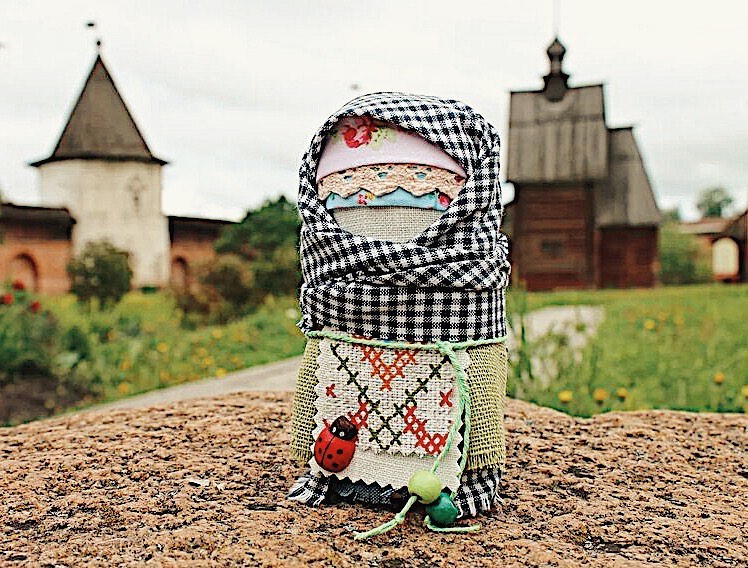 Марта       11  19 августа 2020г.                                                                          Пресс-релизФотоконкурс в самом разгаре: шанс есть у каждого!